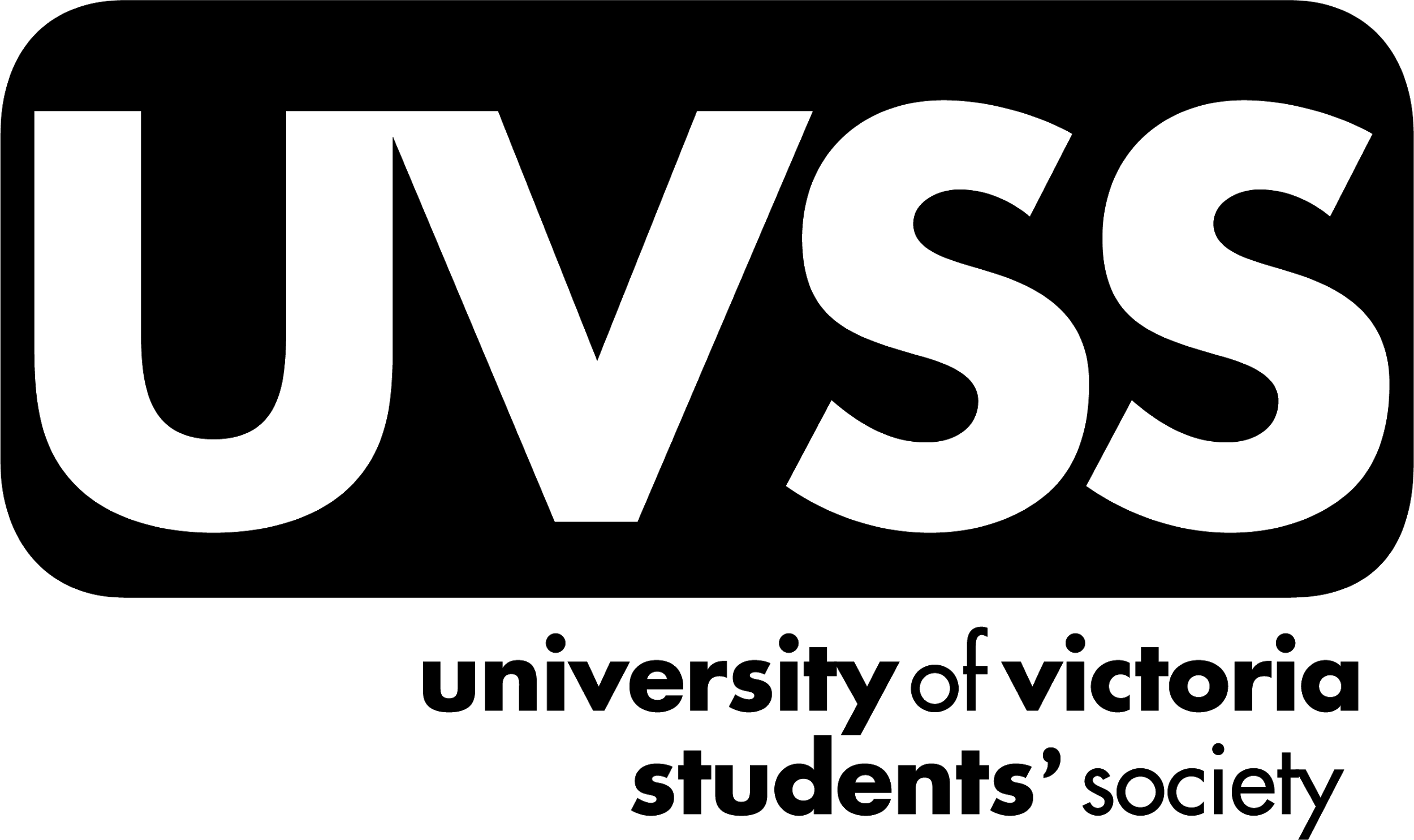 MINUTESUniversity of Victoria Students’ SocietyMonday July 9, 2018 – SUB Upper Boardroom, 6:00 pmATTENDANCE: Gilson, Graham, Whittla, Wood, Zhang, Kerr, Arnold, Blecha, Chasib, AngelblazerStaff: Studney, JamesCALL TO ORDERAngelblazer called the meeting to order at 6:05pm.ACKNOWLEDGEMENT OF TERRITORIESAngelblazer acknowledged the territories.3.     	ADOPTION OF AGENDA AND MINUTES; RATIFICATION OF DIRECTORS        	a.     	Adoption of AgendaAgenda of 2018/07/09MOTION TO ADOPT - WHITTLA/ZHANGMOTION CARRIEDMOTION TO AMEND - ANGELBLAZER/GRAHAMAdd to end of new business:RECOMMENDED BY CLUBS COUNCILMOTION 2018/07/09: 10 - ANGELBLAZER/BIRT Strive to Thrive is ratified as a club without funding for the summer term.MOTION CARRIEDMOTION TO AMEND – ANGELBLAZER/GRAHAMAdd to end of Director Reports:Isabella Lee (37 hours + sick days + vacation days)Chaired ARC Responded to emails Held office hours Cheque reqsSticker roadtripMember OutreachExecutive CommitteeOperational RelationsMOTION CARRIEDb. 	Adoption of Minutes BoD 2018/06/18MOTION TO ADOPT – GILSON/GRAHAMMOTION CARRIEDExecutive Committee2018/06/202018/07/06MOTION TO ADOPT - WHITTLA/KERRMOTION CARRIEDc. 	Ratification of DirectorsMOTION 2018/07/09: 01 – ANGELBLAZER/GILSONBIRT Karina Dhillon be ratified as the UVSS Feminist Collective representative to the 2018-2019 UVSS Board of Directors, as decided by the Collective at a general meeting.MOTION CARRIED4.     	PRESENTATIONS & ANNOUNCEMENTS        	a.     	PRESENTATIONSb.     	ANNOUNCEMENTS5.     	REPORTSa.     	REPORT – EXECUTIVE DIRECTORStrategic Plan Implementation, Society Finances & Operations(re: BoD Policy Section 1, Part 3.2.l)b.   	  REPORT – DIRECTOR OF FINANCE & OPERATIONS   	 Society Finances (re: BoD Policy Section 2, Part 7.1)c.   	   REPORTS – CONSTITUENCY ORGANIZATIONS & NSU                                    I.	Pride                                   II.	The UVSS Feminist Collective                                  III.	NSU                                 IV.	SOCC                                   V.	SSDe.      	REPORTS – COMMITTEES, COUNCILS, WORKING GROUPSAdvocacy Relations CommitteeCampaignsClubs CouncilCourse Union CouncilElectoralEventsExecutiveFinance & OperationsMember Outreach & EngagementPolicy DevelopmentSUB Business MarketingSUB Occupants6.     	QUESTION PERIOD (15 mins)7.     	MAIN MOTIONSa.     	PRIORITY BUSINESS  RECOMMENDED BY ELECTORAL COMMITTEEMOTION 2018/07/09: 02 - ARNOLD/WHITTLAWHEREAS the Electoral Office was significantly over budget for the two electoral events in 2017-2018;WHEREAS Electoral Committee determined the reasons why and developed a course of action to mitigate unforeseen expenses in the future; and,BIRT Electoral Committee will recommend changes to the Electoral Policy and operational procedures to Policy Development Committee to prevent cost overruns in the future;BIFRT the chair of Electoral Committee will report back to the Board of Directors prior to the beginning of the next Electoral Event on the status of these recommended changes.MOTION CARRIEDMOTION 2018/07/09: 03 - WHITTLA/GILSONBIRT up to $10,000 be transferred from the Food Bank Trust to Food Bank Program Operating Budget to cover the costs that the Food Bank made in the 2017-2018 Board Term.MOTION CARRIEDMOTION 2018/07/09: 04 - WHITTLA/GRAHAMBIRT up to $12,000 from the Government Relations and Outreach Fund be transferred into the Campaigns Operating Fund to cover costs relating to campaigns made in the 2017-2018 Board Term.MOTION CARRIEDMOTION 2018/07/09: 05 - WHITTLA/KERRBIRT up to $24,000 from the Election Fund be transferred into the Elections Operating Fund to cover costs relating to elections made in the 2017-2018 Board Term.MOTION CARRIEDMOTION 2018/07/09: 06 - WHITTLA/WOODBIRT up to $5,000 from the Special Events Trust be transferred into the Special Events Operating Budget to cover costs relating to special events made in the 2017-2018 Board Term.MOTION CARRIED        	c.     	NEW BUSINESSRECOMMENDED BY POLICY DEVELOPMENT COMMITTEEMOTION 2018/07/09: 07 - ANGELBLAZER/ARNOLDWHEREAS the UVSS does not have consistent criteria for granting Health and Dental Plan appeals;WHEREAS criteria in Board of Directors (BoD) policy will keep the appeal results consistent from year-to-year;BIRT that BoD policy Section 2, Part 3, 3.7 be amended to read as follows, and 3.7 is renumbered accordingly:c. Health & Dental Plan Appeals CriteriaIn order to be granted an appeal, members must have not yet accessed the UVSS Health and Dental Plan, provide proof of alternate coverage for both/either extended health and extended dental insurance, and have fulfilled at least one of the following criteria:Members who are in their first year at UVic;ii. Members who have not appealed previously;iii. Members whose registration falls outside of the Change-of-Coverage Period;iv. Members who mistakenly opted out from the Graduate Students’ Society (GSS) site within the Change-of-Coverage Period; or,v. Other extenuating circumstances as agreed upon by the Health Plan and Dental Plan Appeals Committee.MOTION CARRIEDRECOMMENDED BY POLICY DEVELOPMENT COMMITTEEMOTION 2018/07/09: 08 - ANGELBLAZER/WHITTLAWHEREAS the Health and Dental Plan Appeals Committee often receives appeals after a semester or longer has passed, creating a backlog of appeals;WHEREAS the appeals process is an intensive and time-consuming procedure for members of the committee, including at least one university representative, who is typically the Registrar;BIRT that BoD policy Section 4, Part 3, 3.3 be amended to state the following and Part 3. Duties is renumbered accordingly:3. Dutiesa. 	Review and adjudicate written appeals of UVSS Health and Dental Plan assessments within 30-days of submission during the semester in which fees are assessed, and not consider appeals made after the last day of classes for that semester.b. 	Review and adjudicate written appeals of UVSS Dental Plan assessments within 30 days of submission.c. 	When adjudicating, the committee shall take the appellant's opt-out and appeal history into account.d. 	When adjudicating, the committee shall not consider any appeals submitted by a parent or guardian of the appellant, unless the authority to do so on behalf of the appellant has been legally granted to that parent or guardian.e. 	The committee will only consider appeals to opt out of the plan and will not consider appeals to opt down from the Enhanced Plan to the Basic Plan.f.  	At the first meeting of each semester, familiarize committee members with all policy relevant to the committee, including its terms of reference, and conduct a review of policy for the purpose of providing recommendations to Policy Development Committee.MOTION CARRIEDRECOMMENDED BY POLICY DEVELOPMENT COMMITTEEMOTION 2018/07/09: 09 - ANGELBLAZER/WHITTLAWHEREAS the name “Health Plan and Dental Plan Appeals Committee” is not consistent with other UVSS policies;BIRT “Health Plan and Dental Plan Appeals Committee” is renamed “Health & Dental Plan Appeals Committee” in all instances in which it appears in Board of Directors policy.		MOTION CARRIEDRECOMMENDED BY CLUBS COUNCILMOTION 2018/07/09: 10A - ANGELBLAZER/GILSONBIRT Strive to Thrive is ratified as a club without funding for the summer term.		MOTION CARRIED8.     	 In Cameraa. 	 	Legalb. 		Personnel Committee Report (re: BoD Policy Section 5, Part 3.7.3)i.  Voting Members (directors) & Ex Officio Non-voting (excluded managers)ii.  Voting Members – Directors Only (no excluded managers)MOTION TO MOVE IN CAMERA – WOOD/KERRMOTION CARRIEDThe meeting moved in camera at 6:32pm.MOTION TO MOVE OUT OF CAMERA – GRAHAM/GILSONMOTION CARRIEDThe meeting moved out of camera at 7:03pm.9.     	 MEETING TIMESThe next meeting scheduled by the Board of Directors is:Monday July 16, 2018, in the SUB Upper Boardroom.10.   	ADJOURNMENT11.   	DIRECTOR REPORTSCurtis Whittla (109 hours)Campaigns CommitteeOperational Relations CommitteeMember Outreach CommitteeCheque SigningExecutive CommitteeUVSP Hiring CommitteeMartlet InterviewJouta Introductory CallCash Clerk Hiring CommitteeOccupational Health and Safety CommitteeZAP Proposal MeetingsElectoral CommitteeStudentcare CallPolicy Development CommitteeAnswering EmailsNoor Chasib (101 hours)Sent and responded to emailsCompleted organizing events goals for the yearAnswered callsFinished laying out events for the yearWent to committee meetingsWent to board meetingWent to CFUV board meetingSigned chequesWorked on changes for campus kick offMet with CFUVMet with WestlakeStarted planning workshops for yearWorked on sponsorship packagePierre-Paul Angelblazer (45 hours + vacation days)Electoral Reform outreach planningMunicipal Elections Set-up planningStrat Plan consultationOmbuds Hiring ProcessExec CommitteeUVic Res Site ConsultationMember Outreach power sessionsOperational RelationsMary Wood (6 hours)Board meeting Campaigns committee meetings Met with Graphics department Worked on Rethink logoTyler Arnold (3.5 hours)Board meeting - 1 hourElectoral committee - 1.5 hoursPreparation for electoral committee meeting - 1 hourHaichuan "Shaun" Zhang (2 hours)board meeting 18 June 2018Assisted Director of Campaigns & Community Relations in budgeting for campaign swag material Adrienne Graham (6 hours)Food Bank meetingMember outreach committeeIsabella Lee (37 hours + sick days + vacation days)Chaired ARC Responded to emails Held office hours Cheque reqsSticker roadtripMember OutreachExecutive CommitteeOperational Relations